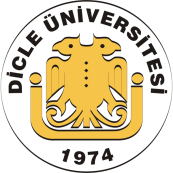 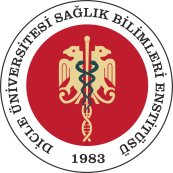 TÜRKİYE CUMHURİYETİDİCLE ÜNİVERSİTESİSAĞLIK BİLİMLERİ ENSTİTÜSÜENSTİTÜ KURULUKurul Başkanı/Enstitü Müdür Vekili: Prof. Dr. Hakkı Murat BİLGİNMüdür Yardımcısı                               : Doç. Dr. Emin Caner TÜMENMüdür Yardımcısı                               : Doç. Dr. Mahmut BALKANAnatomi Anabilim Dalı     Prof. Dr. Mehmet Cudi TUNCER                                           Biyofizik Anabilim DalıProf. Dr. Mehmet Zülküf AKDAĞ Biyokimya Anabilim DalıProf. Dr. Nuriye METEBiyoistatistik Anabilim DalıProf. Dr. Ömer SATICIFarmakoloji Anabilim DalıProf. Dr. Meral ERDİNÇFizyoloji Anabilim DalıProf. Dr. Abdurrahman ŞERMETFiziksel Tıp ve Rehabilitasyon Anabilim DalıProf. Dr. Remzi ÇEVİKHalk Sağlığı Anabilim DalıProf. Dr. Günay SAKAHistoloji ve Embriyoloji Anabilim DalıProf. Dr. Murat AKKUŞİç Hastalıkları (İmmünoloji) Anabilim DalıProf. Dr. M. Emin YILMAZİş Sağlığı ve Güvenliği Anabilim DalıProf. Dr. Günay SAKAMikrobiyoloji Anabilim DalıProf. Dr. Kadri GÜLTıp Eğitimi Anabilim DalıProf. Dr. Veysi AKPOLATTıbbi Biyoloji Anabilim DalıDoç. Dr. Hilmi İSİ  Ağız Diş Çene Hastalıkları ve Cerrahisi Anabilim DalıProf. Dr. Beyza KAYADiş Hastalıkları ve Tedavisi Anabilim DalıYrd. Doç. Dr. Şeyhmus BAKIROrtodonti Anabilim DalıProf. Dr. Seher GÜNDÜZ ARSLANPedodonti Anabilim DalıProf. Dr. Sema ÇELENKPeriodontoloji Anabilim DalıDoç. Dr. Ela TULES KADİROĞLUProtetik Diş Tedavisi Anabilim Dalı Prof. Dr. Emrah AYNAVeteriner Anatomi Anabilim DalıProf. Dr. Mehmet KILINÇVeteriner Besin/Gıda Hijyeni ve Teknolojisi Anabilim DalıDoç. Dr. Hüsnü Şahan GÜRANVeteriner Biyokimya Anabilim DalıProf. Dr. Beran YOKUŞVeteriner Doğum Ve Jinekoloji Anabilim DalıYrd. Doç. Dr. İbrahim KÜÇÜKASLANVeteriner Histoloji ve Embriyoloi Anabilim DalıProf. Dr. M. Berna Güney SARUHANVeteriner İç Hastalıkları Anabilim DalıDoç. Dr. Hasan İÇENAnalitik Kimya Anabilim DalıProf. Dr. Işıl AYDINBeden Eğitimi ve Spor Yüksekokulu MüdürlüğüYrd. Doç. Dr. Zafer AKTÜRKDil ve Konuşma Terapisi Anabilim DalıDoç. Dr. Ahmet TARCAN